Правила безопасности на дороге в зимнее время.Зимняя дорога очень опасна не только для взрослых, но и для детей. Очень часто родители не проводят беседы со своими детьми, что приводит к серьезным последствиям. Основное правило поведения на проезжей части зимой – повышенное внимание и осторожность! 	В зимний период темнеет очень рано, и видимость существенно ухудшается. В таких условиях сложно определить точное расстояние до передвигающегося автомобиля.   Благодаря световозвращающим элементам, пешеходы в условиях плохой или недостаточной видимости обеспечены безопасностью на дороге. Яркое, светлое пятно, создаваемое световозвращателем, привлечет внимание водителя и позволит ему вовремя заметить пешехода. Человек, имеющий при себе такой элемент, виден на расстоянии, втрое превышающем способность водителя заметить его без отражателя. В снегопады значительно ухудшается видимость, появляются заносы, ограничивается и затрудняется движение пешеходов.  В этом случае, безопасное для перехода расстояние до машины необходимо увеличить в несколько раз. Дорогу необходимо пересекать исключительно на пешеходных переходах!Теплая зимняя одежда мешает свободно двигаться, сковывает движения. Кроме того, капюшоны и воротники также мешают обзору, поэтому, при переходе проезжей части необходимо быть предельно внимательными и осторожными.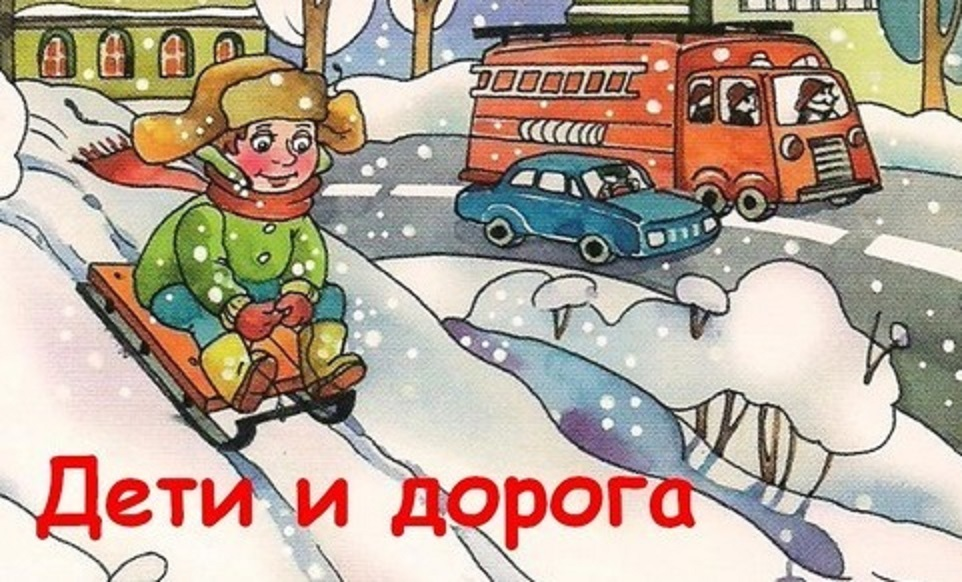 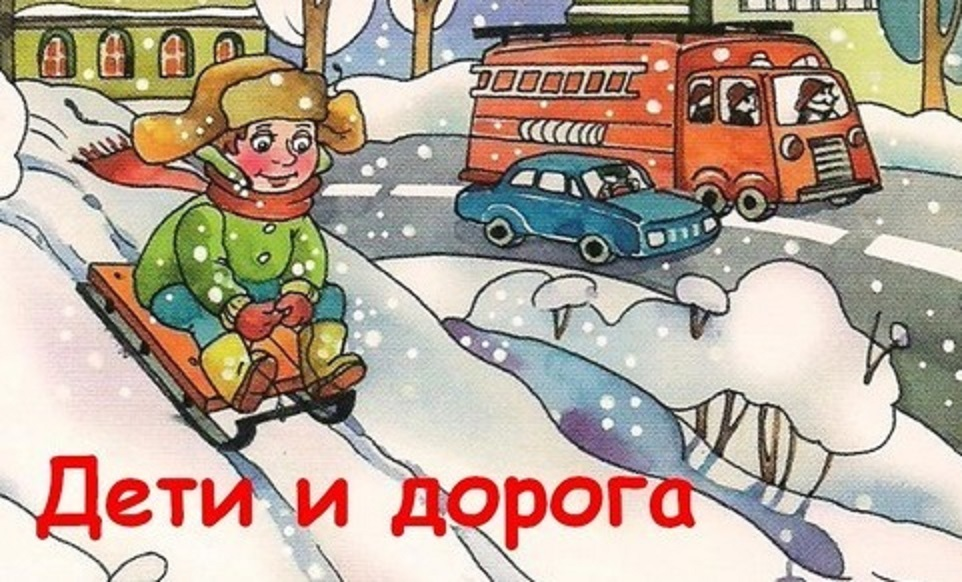 